 Написать функцию для нахождения суммы цифр целого числаНаписать функцию сортировки списка целых чисел по сумме цифр элементов (использовать предыдущую программу)Написать функцию поиска наименьшего элемента списка  и его номераДан список списков размером n x n. Найти максимальный элемент в закрашенной части списка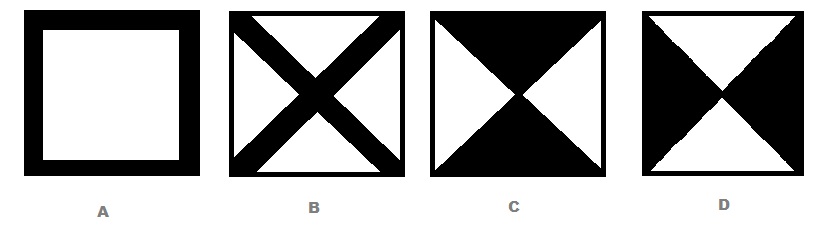 Написать функцию для вычисления  А1Аn+А2Аn-1+ А3Аn-2+…Аn А1, где  Аi  - элементы массива целых чисел.Написать функцию, которая  возвращает  длину входящей строки, а так же количество входящих в нее  различных букв.Написать функцию для нахождения площади прямоугольного треугольника по координатам вершин одного его катета и координатам середины гипотенузы.*** Найти количество разбиений, начиная с которого разность в вычислении   методом правых и левых прямоугольников не превышает 1% от значения интеграла.https://informatics.msk.ru/mod/statements/view.php?id=11147#1  Задачи G-M